Trabajo en casaMateria: Historia.Profesor: Agout Luis Sebastián.Actividad: leer el texto y responder las consignas.Apogeo del imperio.¿Qué fue la llamada Paz Romana? ¿Cómo surgieron las dinastías cuales on las cuatro que aparecen?Crisis del siglo III¿Que fue la Anarquía militar? ¿Qué otros problemas surgieron en esta época? ¿Que se recrudeció en este periodo en cuanto a lo religioso? ¿Quiénes eran y qué sucedió con los germanos? ¿Cómo termina la crisis? ¿Qué etapa se inicia?Bajo imperio o Dominado¿Qué reformas realizo Diocleciano? ¿Quién fue y que trasformación realizo Constantino?¿Qué medida tomo Teodosio para mejorar la defensa y control del imperio?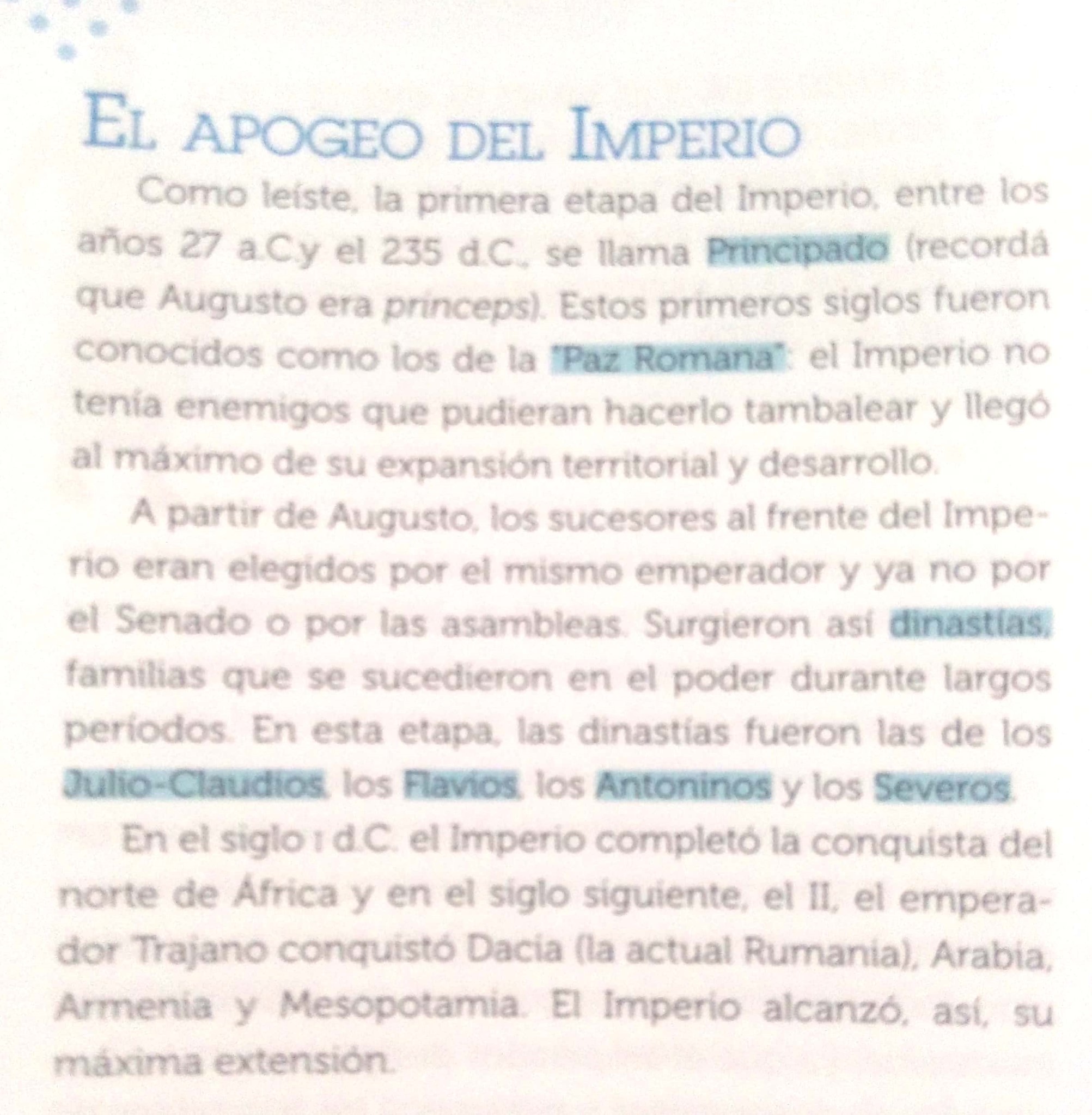 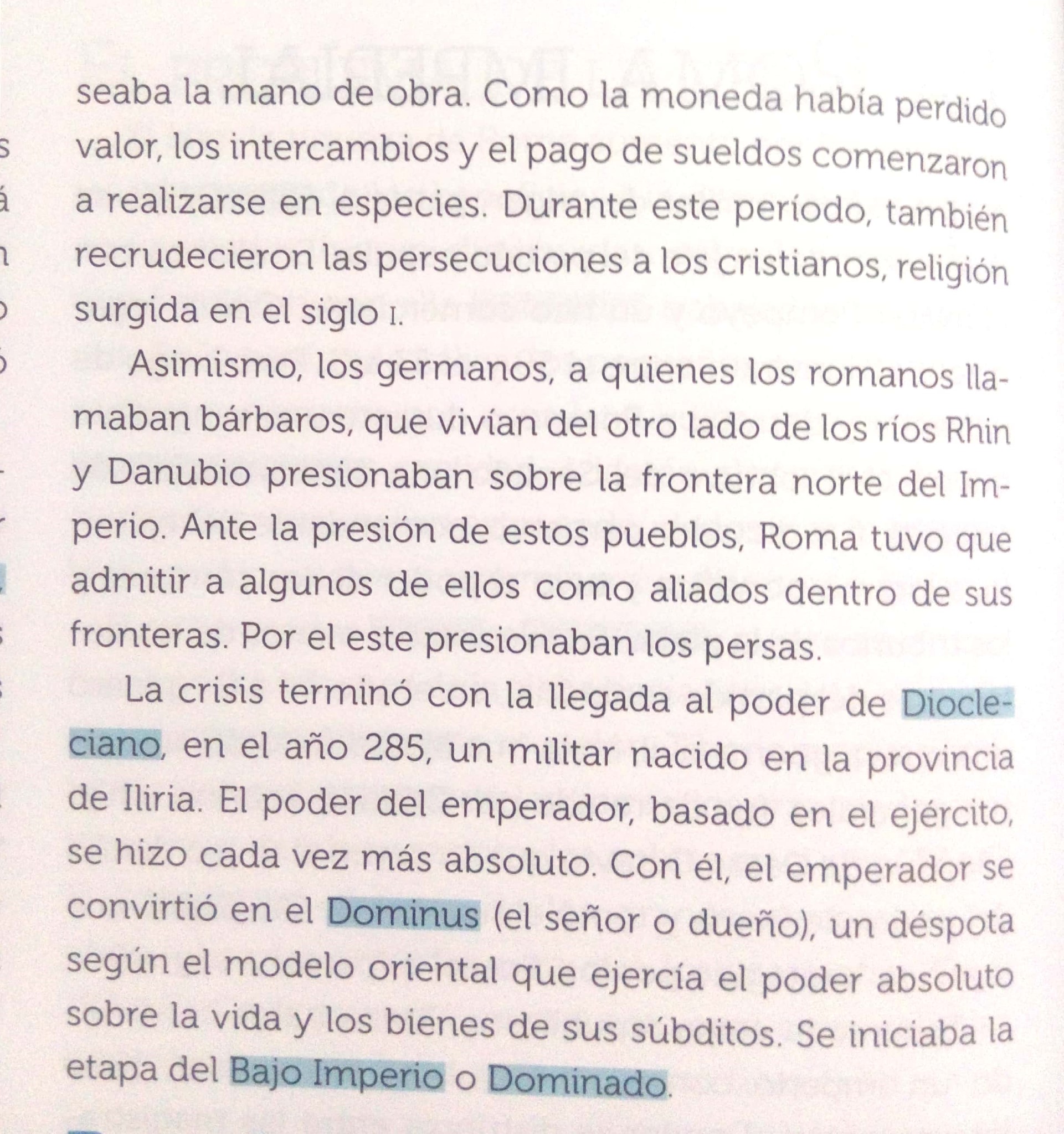 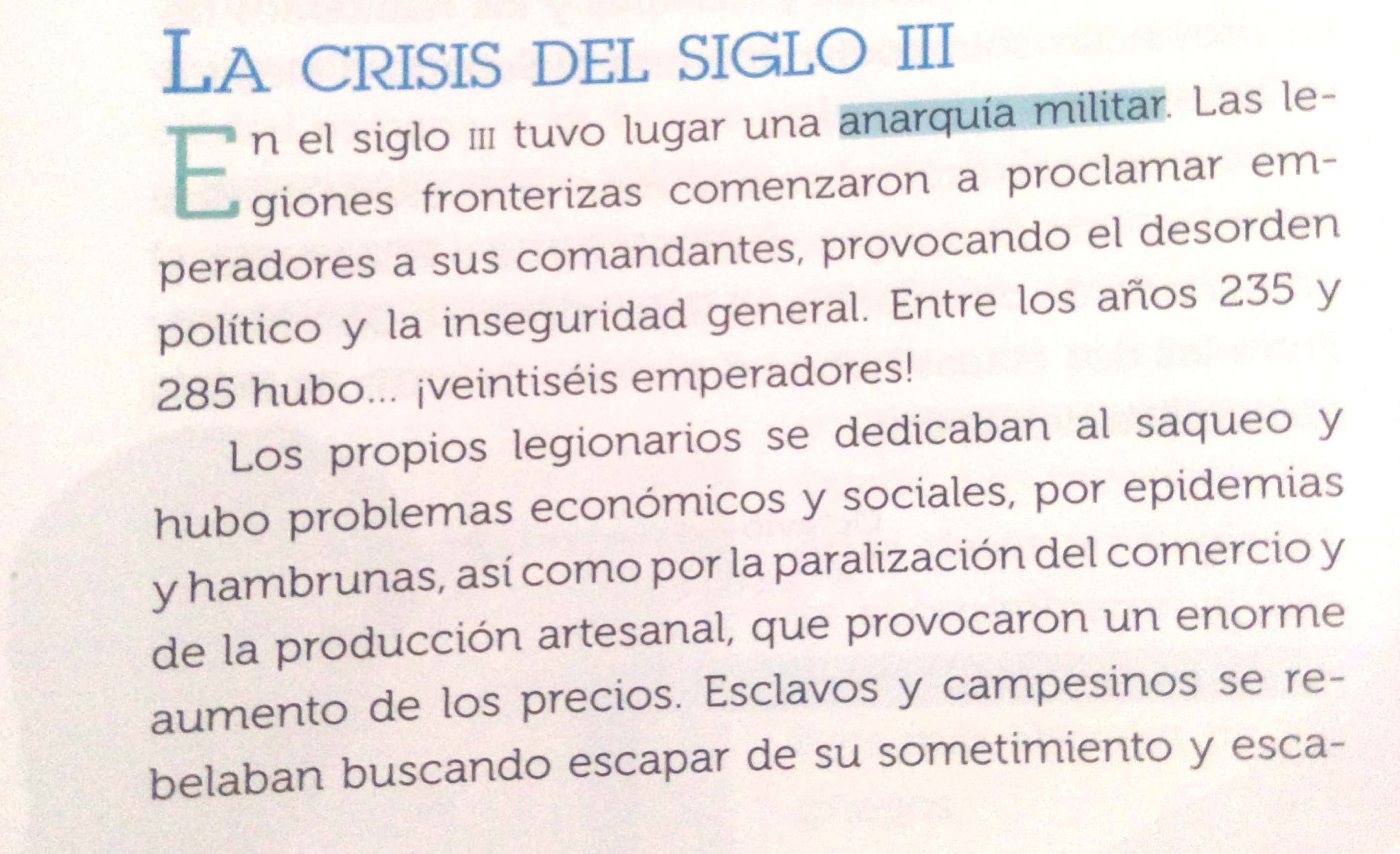 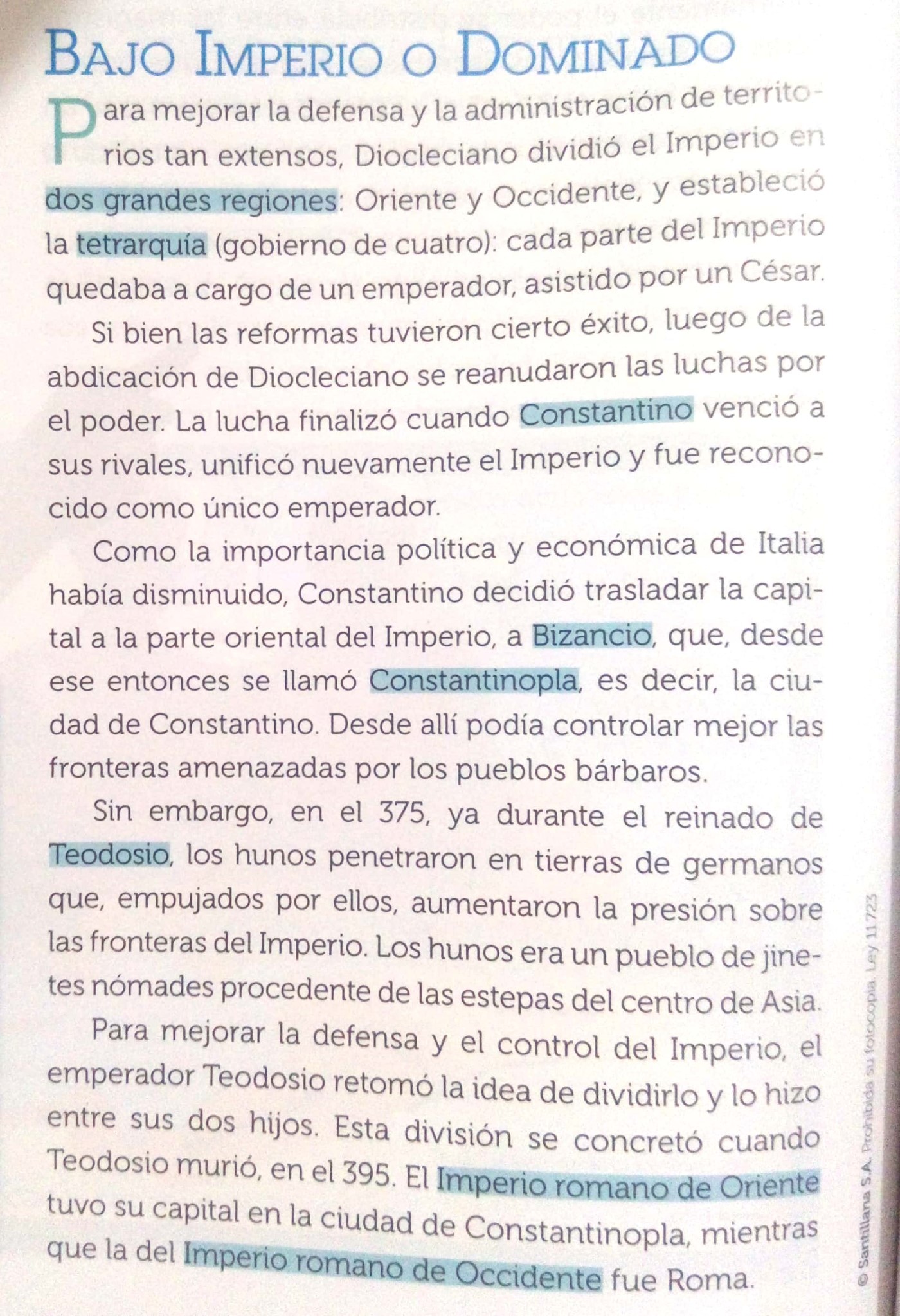 